Nástup Lucemburků na český trůnV tomto pracovním listu zaměřujeme svou pozornost na situaci a okolnosti nástupu Lucemburského panovnického rodu v Čechách.Nástup Lucemburků na český trůn________________________________________________________Jak by v dnešní době, podle vás, vypadala stručná reportáž ze svatby představitelů takových dvou vzácných rodů, jakými byli Přemyslovci a Lucemburkové? Navrhněte tutilek se stručnou charakteristikou  na titulní stranu renomovaných novin světového formátu. Připojit můžete i obrázek. Okolnosti (jména, hodnosti, ambice … ) ponechte dobové. 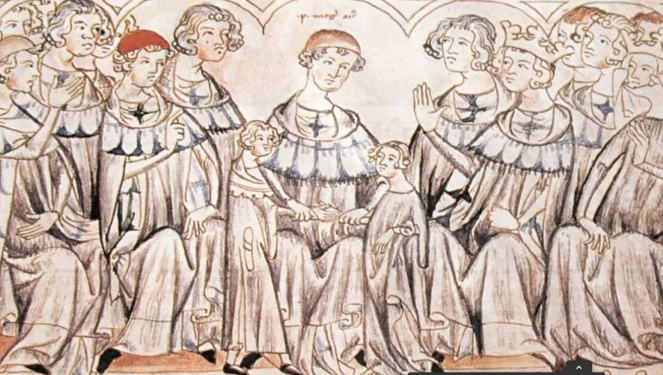 Co jsem se touto aktivitou naučil(a):………………………………………………………………………………………………………………………………………………………………………………………………………………………………………………………………………………………………………………………………………………………………………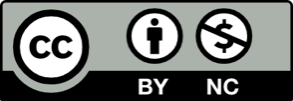 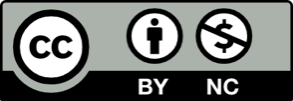 